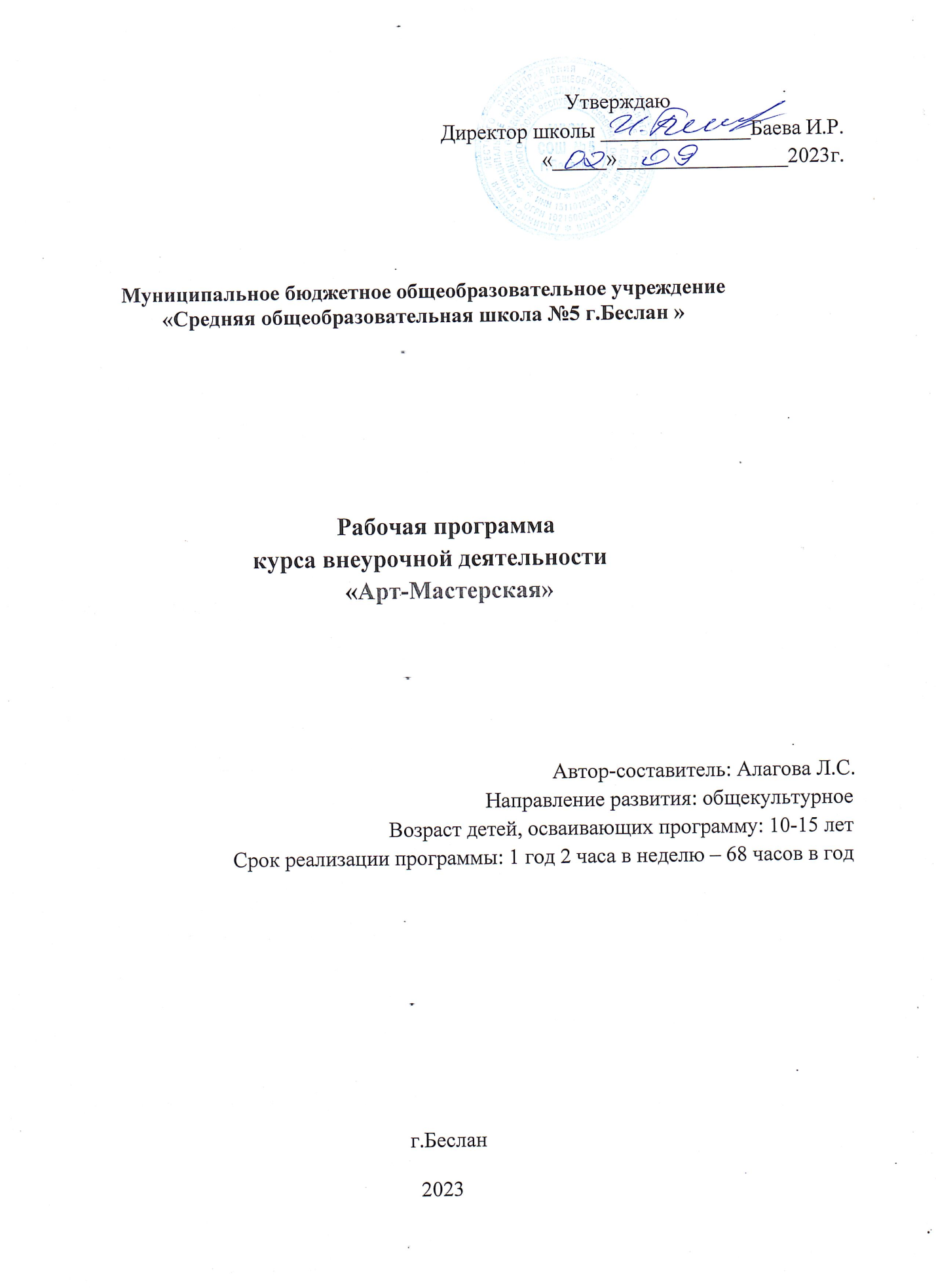 Пояснительная запискаНормативная базаПрограмма дополнительного образования разработана в соответствии со следующими нормативными документами: Федеральный закон «Об образовании в Российской Федерации»                        от 29.12.2012 г. № 273-ФЗ;Федеральный государственный  образовательный стандарт основного общего образования (Приказ Министерства образования и науки Российской Федерации от 17 декабря 2010 г. № 1897); и начального общего образования, утвержденный Приказом Министерства образования и науки Российской Федерации от 06 октября 2009 года № 373;Приказ Министерства просвещения Российской Федерации                               от 09.11.2018 г. № 196 «Об утверждении Порядка организации                             и осуществления образовательной деятельности по дополнительным общеобразовательным программам»;Письмо Минобрнауки РФ от 11.12.2006 № 06-1844 «О Примерных требованиях к программам дополнительного образования детей»;СанПиН 2.4.4.3172-14 «Санитарно-эпидемиологические требования                к устройству, содержанию и организации режима работы образовательных организаций дополнительного образования детей»;Устав Муниципального общеобразовательного учреждения «Средняя общеобразовательная школа №5 г.Беслан»Формирование творческой личности – одна из наиболее важных задач педагогической теории и практики на современном этапе. Наиболее эффективное средство для этого – изобразительная деятельность. Занятия по рисованию способствуют всестороннему развитию личности. Данная программа строит обучение таким образом, чтобы оно стало не только интересным для каждого ребенка, но и позволило ему овладеть основными способами творческого решения; предоставить детям возможность для проявления активности                                и самостоятельности.Все занятия построены с учетом возрастных особенностей детей. В первую очередь осуществляется знакомство с тем, что близко ребенку, окружает его в повседневной жизни.    Интересны занятия и тем, что одна тема может в себе сочетать разные техники                         и приемы использования выразительных средств. Разнообразие материалов, используемых в работе, дает возможность ребенку фантазировать, обогащает его опыт и заставляет думать и размышлять о целесообразности выбора материалов в той или иной продуктивной деятельности. Дети пробуют свои силы в работе с разными материалами: карандаш графический, цветные карандаши, фломастеры, акварельные краски, гуашь, пастель, гелевая ручка, уголь. Немалая часть занятий проводится с использованием видеоуроков, а также роликов, рассказывающих о творчестве знаменитых европейских и русских художников.Программа курса внеурочной деятельности «Рисование» направлена                                               на общекультурное развитие личности. Программа адресована детям в возрасте 10-14 лет, обучающимся в МБОУ СОШ №5 г.Беслан . Срок реализации программы – 1 год. АктуальностьВ системе общественного воспитания детей среднего школьного возраста большое место отводится рисованию, имеющему важное значение для всестороннего развития личности. В процессе рисования у ребенка совершенствуются наблюдательность, творческая активность, эстетическое восприятие, умение доступными средствами создавать авторские работы. Занятия рисованием развивают умение видеть прекрасное в окружающей жизни, в произведениях искусства. Дети постепенно начинают понимать произведения живописи, графики, декоративно-прикладного искусства, а так же знакомятся с произведениями выдающихся русских и европейских художников.Отличительные особенностиОсвоение материала в основном происходит в процессе творческой деятельности учащихся. Работа в материале в области изобразительного искусства осуществляется в технике живописи и графики. Для живописи предлагается использовать гуашь, акварель, акриловые краски. Для графики – карандаши цветные и простые, уголь, пастель, линер. Задания, предлагаемые учащимся, в зависимости от ситуации можно варьировать, меняя местами. Педагог может предлагать другие, аналогичные темы, органично входящие в русло программы, чтобы целенаправленно повысить уровень знаний и умений обучающегося по программе ребенка. Программа не ограничивает учащегося в его творческих поисках и находках, а является стимулом к поиску собственного стиля в творчестве.ЦельРазвитие индивидуальных творческих способностей ребенка средствами изобразительного и декоративно-прикладного искусства.ЗадачиОбразовательныеобучить основам изобразительной грамоты (теоретическим и практическим основам графики, живописи, росписи по дереву);ознакомить с основами народного декоративно-прикладного искусства;ознакомить с выдающимися произведениями изобразительного искусства;формировать знания о видах и жанрах изобразительного искусства;формировать представления о средствах художественной выразительности необходимых для создания художественного образа.Развивающиеразвивать познавательную активность;развивать пространственное мышление и творческое воображение, изобразительные способности, чувство композиционной меры.Личностныевоспитывать интерес  к изобразительному искусству;воспитывать чувство доброты, сопереживания,  радости от общения с красотой.Условия реализации программыУсловия набора детей   Программа рассчитана на детей в возрасте 10-14 лет. Срок реализации программы - 1 год.  Режим занятий: 2 часа в неделю, 68 часов в год.  Плановое количество детей в группе: 20-25 человекФормы организации образовательной деятельности учащихся: – групповая, подгрупповая, индивидуальная.Формы занятий учебное занятие;занятие-игра; выставка.          Материально-техническая база: наличие помещения для занятий; бумага белая , цветная, тонированная и черная; картон белый, цветной, гофрированный; карандаши, фломастеры, пастель; краски гуашевые, акриловые, акварель; кисти круглые и плоские;Планируемые результатыЛичностные:развитое эстетическое восприятие; сформированные способности обучающихся к самообразованию.         Метапредметные:сформированный навык поддержания порядка на рабочем месте;сформированные основы художественной культуры обучающихся;сформированные навыки использования различных видов красок.         Предметные:сформированные базовые навыки использования в рисовании разных материалов                   и способов создания изображения;сформированные знания по композиции, цвету, светотени;сформированные знания о разных видах изобразительного искусства;сформированные знания имен и работ знаменитых русских и европейских художников;сформированы навыки по созданию индивидуальных работ, декоративных, предметных и сюжетных композиций на темы окружающей жизни, и абстрактных произведений.Способы контроля хода образовательного процесса и определения результативностиПедагогическое наблюдение. Анализ творческих работ.Анализ участия в конкурсах.Организация контроля освоения программыФормы подведения итогов реализации программыконтрольное занятие; участие в конкурсе, выставке.Тематическое планированиеСодержание программыВводное занятие: инструктаж по технике безопасности. Особенности работы в различных изобразительных техникахТеория - Знакомство детей, с правилами поведения в изостудии, с программой на ближайшее время. Знакомство с техниками, которые использует художник и их основными отличиями.Практика - Изучаем различия между работой гуашью и акварелью. Мазок у гуаши – плотный, маслянистый. У акварели мазок прозрачный и легкий. Делаем небольшие зарисовки на свободную тему. Возможности линера, пастели и карандаша. Знакомимся с видами линий и пятен которые можно создать этими инструментами. Знакомство с графическими техниками в карандаше и акварели - «Черно-белая  магия» Теория - Знакомство с творчеством русских и европейских художников – графиков. Презентация и видеоролики о художниках-графиках. Тестовая работа. Практика - Работа простым карандашом – натюрморт из геометрических фигур. Разработка композиции и детальная прорисовка со светом и тенью. Черно-белая магия – работы на черном фоне белыми и серыми линиями и пятнами. Обобщение и детализация элементов. Осенний пейзаж в различных техниках Теория - Обсуждение работы, которая выполняется с учётом ранее сделанных наблюдений, опорой на работы известных художников. Практика - Учащимися разрабатывается композиция. После определения наиболее интересной композиции ребята рисуют её в технике гуашь и акварель. Композиции используют отражение в воде, изображение опавших листьев. Роща у пруда или лесной ручеек. Знакомство с техниками «Живое пятно» и МонотипияТеория – Изучаем изобразительные возможности техники – Монотипия – абстрактные и реалистичные работы известных художников.Практика – Создаем быстрые работы с использованием цветных пятен и брызг или комбинированные работы – пятно и линия, брызги и линия.Поговорим о натюрморте – Натюрморт в разных техниках, история натюрмортаТеория - Знакомство с историей возникновения жанра – натюрморт, с русскими и европейскими художниками, работавшими в этом жанре. Практика - Зарисовки фруктов, овощей и ягод. Знакомство с техникой быстрых иллюстративных зарисовок - Скетч. Постановка из нескольких фруктов и овощей.    Основы Цветоведения с применением доп.эффектов.  Птицы и зимние пейзажные зарисовки Теория - Теплые и холодные цвета, контрасты. Зимние пейзажи в виде картин, открыток и плакатов- презентация. Практика - Зарисовки животных, птиц, насекомых в карандаше, обобщённо, с целью понимания их характерных особенностей, а затем переходят к более детальной проработке и изображению в выбранной теплой или холодной цветовой гамме. Применение техники влажной бумаги с соляными эффектами. Зимний минимализм и дополнительный яркий акцент. Портрет- жанр изобразительного искусства Теория - Художники портретисты и их модели. Знакомство с особенностями построения портрета. Практика - Поиск главных пропорций и лепка объема головы светом и тенью. Прорисовка деталей. Основные составляющие портрета – глаза, нос, губы, уши…. Работа над карандашом в разных техниках – графика – карандаш, маркер, линер, уголь. Живопись – акварель, гуашь с применением цвета или в монохроме.Пейзаж – вид изобразительного искусства. Вид пейзажа – городской, морской,  природа. Классический пейзаж, скетч, пейзаж в открытке Теория - Знакомство с различными видами пейзажа – морины, городской пейзаж, сельский пейзаж и т.д. Знакомство с творчеством великого морениста Айвазовского.  Практика - Составление композиций и работа в технике акварель или гуашь. Использование акварели и линера в скетчах, открытка с изображением пейзажа. Разбираем отличие открытки и классической работы.Знакомство с различными видами русской декоративной росписи – Гжель, Хохлома, Городец, Санкт-Петербургская роспись, МатрешкаТеория - Знакомство с богатством вид русской декоративной росписи – история, цветовые особенности, композиция. Знакомство с понятием – Канон.  Изучение основных элементов и особенностей их изображения.Практика - Композиция на бумаге, прорисовка деталей в цвете. Подготовка деревянных заготовок, грунтовка, роспись.  Итоговое занятие Конкурс лучших работ. Игра по станциям. Подведение итогов выставки творческих работ. Награждение самых активных ребят. Перспектива на будущее.6. Список литературыСписок литературы, рекомендуемый педагогам:Неменский Б.М. «Изобразительное искусство». Рабочие программы. Предметная линия учебников: Пособие для учителей общеобразовательных учреждений: - М.: «Просвещение», 2011;Копцева Т.А. и др. «Программы дополнительного художественного образования детей». - М.: Просвещение, 2009 год.Робертсон Б., Основы живописи. Интенсивный курс рисования. Предметы, пер. с английского. - М.: Эксмо-Пресс, 2000.Атанов В.С. Акварельная живопись на пленэре. – М.; 2006Большаков М. В. Декор и орнамент в книге. - М.; 1990Визер В. Живописная грамота. Основы искусства изображения. – С- Пб.; Питер, 2006Визер В. Живописная грамота. Система цвета в изобразительном искусстве. – С-Пб.; Питер, 2006Волков Н.Н. Цвет в живописи. - М.; 1984Выготский А.С. Психология искусства. - М.; 1997Кандинский В.В. О духовном в искусстве. - М.; 2004Курочкина Н. Знакомство с пейзажной живописью – С-Пб.; 2000Логвиненко Г.М. Декоративная композиция. - М.; 2008Немцов Г.М. Искусство – школа формирования личности. - М.; 2004Сарабьянов Д. История русского искусства конца XIX - начала XX века. - М.; 2001Вид контроляСредства контроляСрок контроляВходнойнаблюдениесентябрьПромежуточныйанализ творческих работдекабрьИтоговыйвыставка работмай№Раздел/темаЧасы Часы Часы Форма/способ контроля №Раздел/темаВсего Теория Практика  Форма/способ контроля Вводное занятие - инструктаж по технике безопасности. Кто такой настоящий художник и как выглядят его инструменты?110Фронтальная Раздел 1. Особенности работы в различных изобразительных техниках Раздел 1. Особенности работы в различных изобразительных техниках Раздел 1. Особенности работы в различных изобразительных техниках Раздел 1. Особенности работы в различных изобразительных техниках Раздел 1. Особенности работы в различных изобразительных техниках Раздел 1. Особенности работы в различных изобразительных техниках 1.1.Основные отличия различных живописных техник. Акварель и гуашь110Просмотр работ1.2.Изучаем возможности волшебной палочки. Виды линий мягким карандашом101Просмотр работ1.3.Продолжаем изучение возможностей. Что может сотворить кисть?101Просмотр работРаздел 2. Знакомство с графическими техниками в карандаше и акварели - «Черно-белая магия»Раздел 2. Знакомство с графическими техниками в карандаше и акварели - «Черно-белая магия»Раздел 2. Знакомство с графическими техниками в карандаше и акварели - «Черно-белая магия»Раздел 2. Знакомство с графическими техниками в карандаше и акварели - «Черно-белая магия»Раздел 2. Знакомство с графическими техниками в карандаше и акварели - «Черно-белая магия»Раздел 2. Знакомство с графическими техниками в карандаше и акварели - «Черно-белая магия»2.1.Работа в технике "Черно-белая магия", рисунок с помощью белых линий101Выставка в группах2.2.Работа в технике "Черно-белая магия", рисунок с помощью черных и белых пятен101Выставка в группах2.3.Портрет в технике "Черно-белая магия"101Просмотр работ2.4.Загадочная перспектива. Рисунки ниже и выше линии горизонта101Просмотр работ2.5.Натюрморт из геометрических фигур в графике набросок101Просмотр работ2.6.Натюрморт из геометрических фигур в графике работа с тенью101Просмотр работ2.7Знаменитые русские художники и их графические работы110Тест2.8Знаменитые европейские художники-графики (Альбрехт Дюрер и его заяц)110ТестРаздел 3.  Осенний пейзаж в различных техникахРаздел 3.  Осенний пейзаж в различных техникахРаздел 3.  Осенний пейзаж в различных техникахРаздел 3.  Осенний пейзаж в различных техникахРаздел 3.  Осенний пейзаж в различных техникахРаздел 3.  Осенний пейзаж в различных техниках3.1.Осенний пейзаж в гуашевых тонах110Тест3.2Осенний пейзаж в акварели202Просмотр работ, подготовка работ к конкурсуРаздел 4.  Знакомство с техниками «Живое пятно» и МонотипияРаздел 4.  Знакомство с техниками «Живое пятно» и МонотипияРаздел 4.  Знакомство с техниками «Живое пятно» и МонотипияРаздел 4.  Знакомство с техниками «Живое пятно» и МонотипияРаздел 4.  Знакомство с техниками «Живое пятно» и МонотипияРаздел 4.  Знакомство с техниками «Живое пятно» и Монотипия4.1Техника "Живое пятно"  - рисуем от цветового пятна. Эскиз110Обсуждение эскиза 4.2Техника "Живое пятно"  - рисуем от цветового пятна, завершение работы101Просмотр работ4.3Техника "Живое пятно" - рисуем от главного. Эскиз110Обсуждение эскиза 4.4Техника "Живое пятно" - рисуем от главного. завершение работы101Просмотр работ4.5Техника "Живое пятно" рисуем с набрызгом101Просмотр работ4.6Знакомство с техникой "Моготипия"101Просмотр работ, подготовка работ к конкурсу4.7.Техника быстрых зарисовок "Скетч". Рисуем осенние овощи и фрукты. Эскиз101Просмотр работ4.8.Техника быстрых зарисовок "Скетч". Рисуем осенние овощи и фрукты – завершение работы101Просмотр работРаздел 5. Поговорим о натюрморте – Натюрморт в разных техниках, история натюрмортаРаздел 5. Поговорим о натюрморте – Натюрморт в разных техниках, история натюрмортаРаздел 5. Поговорим о натюрморте – Натюрморт в разных техниках, история натюрмортаРаздел 5. Поговорим о натюрморте – Натюрморт в разных техниках, история натюрмортаРаздел 5. Поговорим о натюрморте – Натюрморт в разных техниках, история натюрмортаРаздел 5. Поговорим о натюрморте – Натюрморт в разных техниках, история натюрморта5.1Знакомство с жанром натюрморт, творчеством знаменитых нидерландских мастеров110Презентация5.2Русские художники в жанре натюрморт110Тест5.3Основы Цветоведения - теплые, холодные, контрастные цвета.101Просмотр работ5.4Работа над натюрмортом в одной цветовой гамме 101Просмотр работРаздел 6. Основы Цветоведения с применением доп.эффектов. Птицы и зимние пейзажные зарисовкиРаздел 6. Основы Цветоведения с применением доп.эффектов. Птицы и зимние пейзажные зарисовкиРаздел 6. Основы Цветоведения с применением доп.эффектов. Птицы и зимние пейзажные зарисовкиРаздел 6. Основы Цветоведения с применением доп.эффектов. Птицы и зимние пейзажные зарисовкиРаздел 6. Основы Цветоведения с применением доп.эффектов. Птицы и зимние пейзажные зарисовкиРаздел 6. Основы Цветоведения с применением доп.эффектов. Птицы и зимние пейзажные зарисовки6.1Теплые, холодные, контрастные цвета, знакомство с цветовым кругом.101Презентация6.2Птицы вокруг нас. Рисуем серию птицы в гуаши101Просмотр работ6.3Птицы вокруг нас. Рисуем серию птицы в акварели101Просмотр работ6.4Зимний минимализм - пейзаж в акварели с использованием соли101Просмотр работ6.5Новогодняя открытка - подарок близким и друзьям101Просмотр работ6.5Плакат к Новому году - украсим родную школу101Подготовка к конкурсу6.6Роспись в стиле Гжель, основные элементы построения101Обсуждение эскиза6.7Роспись в стиле Гжель – работа в цвете101Просмотр работРаздел 7. Портрет- жанр изобразительного искусстваРаздел 7. Портрет- жанр изобразительного искусстваРаздел 7. Портрет- жанр изобразительного искусстваРаздел 7. Портрет- жанр изобразительного искусстваРаздел 7. Портрет- жанр изобразительного искусстваРаздел 7. Портрет- жанр изобразительного искусства7.1Портрет - жанр живописи. Русские художники-портретисты110Презентация, видеоролики7.2Учимся рисовать голову человека в графике. Набросок101Обсуждение эскиза7.3Учимся рисовать голову человека в графике, завершение работы - тени и свет101Просмотр работ7.4Портрет в живописи. Делаем эскиз и лессировку.110Просмотр работ7.5Портрет в живописи  - завершение работы, прорисовка деталей101Выставка в группах7.6Поздравительная открытка ко дню защиты Отечества.101Обсуждение эскиза7.7Иллюстрируем знакомые сказки (работа в смешанных техниках) составление эскиза101Обсуждение эскиза7.8Иллюстрируем знакомые сказки (работа в смешанных техниках) работа в цвете101Просмотр работПейзаж – вид изобразительного искусства. Вид пейзажа – городской, морской, природа. Классический пейзаж, скетч, пейзаж в открыткеПейзаж – вид изобразительного искусства. Вид пейзажа – городской, морской, природа. Классический пейзаж, скетч, пейзаж в открыткеПейзаж – вид изобразительного искусства. Вид пейзажа – городской, морской, природа. Классический пейзаж, скетч, пейзаж в открыткеПейзаж – вид изобразительного искусства. Вид пейзажа – городской, морской, природа. Классический пейзаж, скетч, пейзаж в открыткеПейзаж – вид изобразительного искусства. Вид пейзажа – городской, морской, природа. Классический пейзаж, скетч, пейзаж в открыткеПейзаж – вид изобразительного искусства. Вид пейзажа – городской, морской, природа. Классический пейзаж, скетч, пейзаж в открытке8.1Море и морины. Знакомство с творчеством великого морениста Айвазовского.110Презентация, видеоролики8.2Рисуем морской пейзаж.  Набросок карандашом, прокладываем основные тона101Обсуждение эскиза8.3Рисуем морской пейзаж. Завершение работы101Обсуждение эскиза8.4Море и морские жители101Просмотр работ8.5Весна и весенние мотивы - рисуем первые весенние цветы101Просмотр работ8.6Плакат и открытка к празднику весны - гуашь + акварель202Подготовка к конкурсу8.7Рисуем солнечную Италию - акварельный скетч набросок101Обсуждение эскиза8.8Рисуем солнечную Италию - акварельный скетч, завершение работы в цвете101Просмотр работ8.9Удивительная архитектура Санкт-Петербурга - акварельный скетч101Просмотр работ8.10Удивительная архитектура Санкт-Петербурга - акварельный скетч – завершение работы линером и набрызгом101Выставка в группахЗнакомство с различными видами русской декоративной росписи –Хохлома, Городец, Санкт-Петербургская роспись, МатрешкаЗнакомство с различными видами русской декоративной росписи –Хохлома, Городец, Санкт-Петербургская роспись, МатрешкаЗнакомство с различными видами русской декоративной росписи –Хохлома, Городец, Санкт-Петербургская роспись, МатрешкаЗнакомство с различными видами русской декоративной росписи –Хохлома, Городец, Санкт-Петербургская роспись, МатрешкаЗнакомство с различными видами русской декоративной росписи –Хохлома, Городец, Санкт-Петербургская роспись, МатрешкаЗнакомство с различными видами русской декоративной росписи –Хохлома, Городец, Санкт-Петербургская роспись, Матрешка9.1Знакомство с видами русской декоративной росписи. Тайны и загадки русских игрушек - история Матрешки110Презентация, видеоролики9.2Создаем эскиз для росписи Матрешки101Обсуждение эскиза9.3Роспись деревянной заготовки101Выставка в группах9.4Золотая Хохлома - цветы и ягоды101Просмотр работ9.5Золотая Хохлома - верховая роспись - травы101Просмотр работ9.6Золотая Хохлома - фоновая роспись, эскиз в круге101Просмотр работ9.7Городецкая роспись - история возникновения110Презентация9.8Городецкие розаны и купавки, птица Пава101Обсуждение эскиза9.9Композиция Городецкий конек в графике!101Обсуждение эскиза9.10Композиция Городецкий конек в цвете!101Выставка в группах9.11Санкт-Петербургская роспись - черное, белое, золотое110Презентация9.12Санкт-Петербургская роспись - бутоны, травинки, усики101Обсуждение эскиза9.13Санкт-Петербургская роспись - лилии, композиция в овале101Просмотр работ9.14Санкт-Петербургская роспись - пионы и розаны, композиция от углов101Просмотр работ9.15Подготовка композиции для росписи доски101Просмотр работ9.16Подготовка к работе в цвете, работа белым и золотом101Просмотр работ9.17Завершение работы над композицией, нанесение оживок101Выставка в группахПодведение итогов года. Конкурс лучших работ.Подведение итогов года. Конкурс лучших работ.Подведение итогов года. Конкурс лучших работ.Подведение итогов года. Конкурс лучших работ.Подведение итогов года. Конкурс лучших работ.Подведение итогов года. Конкурс лучших работ.10.1Конкурс лучших работ. Игра по станциям. Поздравление победителей и самых активных участников студии 101Всего часов681553